- 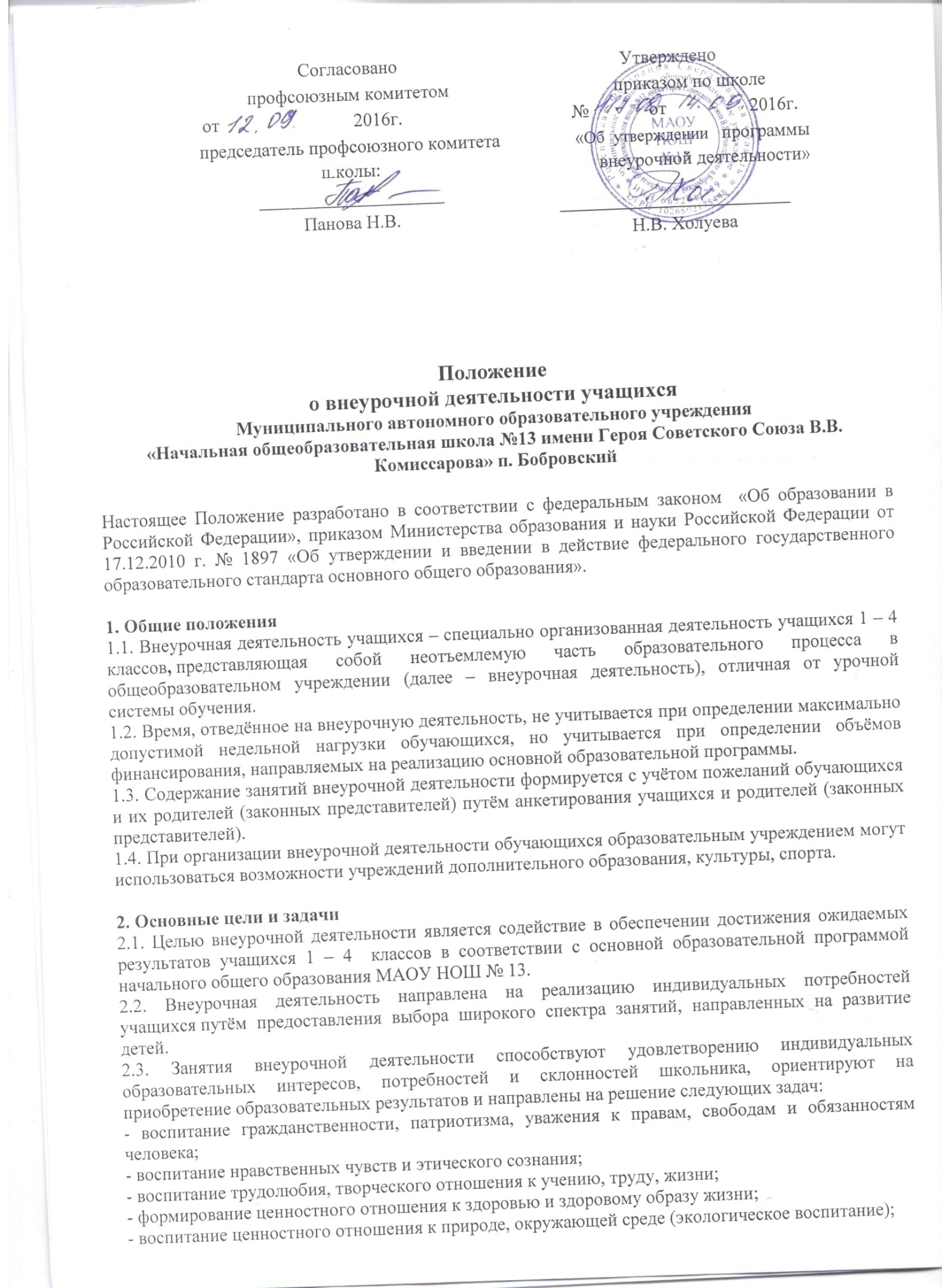 - воспитание ценностного отношения к прекрасному, формирование представлений об эстетических идеалах и ценностях (эстетическое воспитание).3. Направления, формы и виды организации внеурочной деятельности3.1. Внеурочная деятельность может быть организована по направлениям: духовно-нравственное, социальное, общеинтеллектуальное, общекультурное, спортивно-оздоровительное;по видам: игровая, познавательная, досугово-развлекательная деятельность (досуговое общение), проблемно-ценностное общение; художественное творчество, социальное творчество (социальная преобразующая добровольческая деятельность); техническое творчество, трудовая (производственная) деятельность, спортивно-оздоровительная деятельность; туристско-краеведческая деятельность;в формах: экскурсии, кружки, секции, олимпиады, конкурсы, соревнования, поисковые исследования через организацию деятельности обучающегося во взаимодействии со сверстниками, педагогами, родителями.4. Права участников образовательного процесса4.1. Содержание занятий внеурочной деятельности формируется с учётом пожеланий обучающихся и их родителей (законных представителей).4.2. При организации внеурочной деятельности обучающихся МАОУ НОШ № 13 могут использоваться возможности учреждений дополнительного образования, культуры, спорта.5. Ответственность5.1. Администрация школы5.1.1. ОрганизуетПроцесс разработки, рецензирования и утверждения программы внеурочной деятельности.Контроль выполнения программ внеурочной деятельности.Контроль ведения журналов внеурочной деятельности.5.2. Классные руководители5.2.1. В своей работе руководствуются должностной инструкцией классного руководителя.5.2.2. Осуществляют контроль посещаемости учащимися 1 – 4  классов занятий внеурочной деятельности.5.3. Преподаватели внеурочной деятельности5.3.1. Деятельность преподавателей регламентируется Уставом школы, Правилами внутреннего распорядка, локальными актами школы, должностными инструкциями.5.4. Родители (законные представители) учащихся.5.4.1. Несут ответственность за посещение учащимися занятий внеурочной деятельности.6. Организация управленияКонтроль проведения занятий внеурочной деятельности осуществляет заместитель директора по воспитательной работе, по плану, утверждённому директором школы, по следующим направлениям: оценка содержания и качества программ внеурочной деятельности, организация проведения занятий внеурочной деятельности, система оценивания учащихся.6. 1. Требования к организации внеурочной деятельности6.1.1. Программы внеурочной деятельности школьников могут быть разработаны образовательным учреждением самостоятельно (авторские) или на основе переработки примерных образовательных программ.6.1.2. Наполняемость групп от  15 до 25 человек.  6.1.3. Программное обеспечение внеурочной деятельности опирается на социальный заказ, имеющиеся   возможности  и  особенности   образовательного   процесса   с   целью максимального удовлетворения потребностей учащихся во внеурочной деятельности, её дифференциации и индивидуализации.6.1.4. Примерные результаты служат ориентировочной основой для проведения неперсонифицированных мониторинговых исследований, составления портфолио достижений школьника в целях определения эффективности воспитательной деятельности.6.1.5.      Выбор форм внеурочной деятельности должен опираться на гарантию достижения результата определенного уровня; при разработке программы необходимо выстраивать логику перехода от результатов одного уровня к результатам другого.6.2. Типы образовательных программ внеурочной деятельностиВ определении содержания программ школа руководствуется педагогической целесообразностью и ориентируется на запросы и потребности учащихся и их родителей.6.2.1.  Комплексные образовательные программы предполагают последовательный переход от воспитательных результатов первого уровня к результатам третьего уровня в различных видах внеурочной деятельности.6.2.2. Тематические образовательные программы направлены на получение воспитательных результатов в определенном проблемном поле и используются при этом возможности различных видов внеурочной деятельности.6.2.3. Образовательные программы, ориентированные на достижение результатов определённого уровня (первого, первого и второго, второго и третьего и т. д.), могут иметь возрастную привязку. 6.2.4. Образовательные программы по конкретным видам внеурочной деятельности – игровая, познавательная, спортивно-оздоровительная и др.6.2.5.Возрастные образовательные программы могут соотноситься с возрастными категориями.6.2.6.Индивидуальные образовательные программы для учащихся – программы для детей с неординарными способностями, особенностями состояния здоровья, развития.6.3 Интеграция возможностей общего и дополнительного образования при организации внеурочной деятельности.6.3.1. При организации внеурочной деятельности обучающихся образовательным учреждением могут использоваться возможности учреждений дополнительного образования, культуры, спорта на основе Договора о совместной деятельности.6.3.2. Механизмы интеграции:разработка и осуществление совместных программ и проектов, отдельных дел и акций, направленных на решение воспитательных задач;кооперация ресурсов и обмен ресурсами (интеллектуальными, кадровыми, информационными, финансовыми, материально-техническими и др.);предоставление услуг (консультативных, информационных, технических и др.);взаимообучение специалистов, обмен передовым опытом;совместная экспертиза качества внеурочной деятельности.6.4. Классификация результатов внеурочной деятельности:Первый уровень результатов – приобретение школьником социальных знаний (об общественных нормах, устройстве общества, о социально одобряемых и неодобряемых формах поведения в обществе и т.п.), первичного понимания социальной реальности и повседневной жизни.Второй уровень результатов – получение школьником опыта переживания и позитивного отношения к базовым ценностям общества (человек, семья, Отечество, природа, мир, знания, труд, культура), ценностного отношения к социальным реальностям в целом.Третий уровень результатов – получение школьником опыта самостоятельного общественного действия в открытом социуме, за пределами дружественной среды школы, где не обязательно положительный настрой.6.5. Оценка качества и утверждения программы внеурочной деятельности6.5.1. Использование программ внеурочной деятельности предполагает проведение следующих процедур:согласование программ на школьных методических объединениях,согласование с зам.директора по ВР,утверждение директором школы,внешнее рецензирование, если программа авторская.6.5.2. Внутреннее рецензирование проводят учителя школы высшей квалификационной категории.6.6. Требования к структуре программы6.6.1.  Программы внеурочной деятельности, включают в себя следующие элементы:Титульный листПланируемые результаты деятельностиСодержание программы Учебно – тематическое планирование (по годам обучения)6.6.2. Титульный лист содержит:Наименование образовательного учрежденияНазвание программы внеурочной деятельности и направлениеФамилию, имя, отчество, должность  разработчикаГрифы  утверждения и согласования программы7. Этапы организации внеурочной деятельности7.1. Чередование учебной и внеурочной деятельности в рамках реализации основной образовательной программы начального общего образования определяет общеобразовательное учреждение.7.2.  Учащиеся, их родители (законные представители) участвуют в выборе направлений и форм внеурочной деятельности.7.3.  Набор модулей программы внеурочной деятельности для класса или параллели определяется в конце учебного года.7.4. Предварительный выбор предметов учащимися производится во втором полугодии на основе заявлений родителей.7.5.  В сентябре формируются группы для проведения занятий внеурочной деятельности.7.6. Занятия внеурочной деятельности проводятся через 45 мин после окончания последнего урока.7.7.  Перемена между занятиями внеурочной деятельности продолжительностью не менее 10 мин.8. Делопроизводство8.1. Фиксирование проведённых занятий внеурочной деятельности, их содержания, посещаемости учащихся производится в специальном журнале внеурочной деятельности.8.2. Журнал является финансовым документом, поэтому при его заполнении необходимо соблюдать правила оформления классных журналов.- - воспитание ценностного отношения к прекрасному, формирование представлений об эстетических идеалах и ценностях (эстетическое воспитание).3. Направления, формы и виды организации внеурочной деятельности3.1. Внеурочная деятельность может быть организована по направлениям: духовно-нравственное, социальное, общеинтеллектуальное, общекультурное, спортивно-оздоровительное;по видам: игровая, познавательная, досугово-развлекательная деятельность (досуговое общение), проблемно-ценностное общение; художественное творчество, социальное творчество (социальная преобразующая добровольческая деятельность); техническое творчество, трудовая (производственная) деятельность, спортивно-оздоровительная деятельность; туристско-краеведческая деятельность;в формах: экскурсии, кружки, секции, олимпиады, конкурсы, соревнования, поисковые исследования через организацию деятельности обучающегося во взаимодействии со сверстниками, педагогами, родителями.4. Права участников образовательного процесса4.1. Содержание занятий внеурочной деятельности формируется с учётом пожеланий обучающихся и их родителей (законных представителей).4.2. При организации внеурочной деятельности обучающихся МАОУ НОШ № 13 могут использоваться возможности учреждений дополнительного образования, культуры, спорта.5. Ответственность5.1. Администрация школы5.1.1. ОрганизуетПроцесс разработки, рецензирования и утверждения программы внеурочной деятельности.Контроль выполнения программ внеурочной деятельности.Контроль ведения журналов внеурочной деятельности.5.2. Классные руководители5.2.1. В своей работе руководствуются должностной инструкцией классного руководителя.5.2.2. Осуществляют контроль посещаемости учащимися 1 – 4  классов занятий внеурочной деятельности.5.3. Преподаватели внеурочной деятельности5.3.1. Деятельность преподавателей регламентируется Уставом школы, Правилами внутреннего распорядка, локальными актами школы, должностными инструкциями.5.4. Родители (законные представители) учащихся.5.4.1. Несут ответственность за посещение учащимися занятий внеурочной деятельности.6. Организация управленияКонтроль проведения занятий внеурочной деятельности осуществляет заместитель директора по воспитательной работе, по плану, утверждённому директором школы, по следующим направлениям: оценка содержания и качества программ внеурочной деятельности, организация проведения занятий внеурочной деятельности, система оценивания учащихся.6. 1. Требования к организации внеурочной деятельности6.1.1. Программы внеурочной деятельности школьников могут быть разработаны образовательным учреждением самостоятельно (авторские) или на основе переработки примерных образовательных программ.6.1.2. Наполняемость групп от  15 до 25 человек.  6.1.3. Программное обеспечение внеурочной деятельности опирается на социальный заказ, имеющиеся   возможности  и  особенности   образовательного   процесса   с   целью максимального удовлетворения потребностей учащихся во внеурочной деятельности, её дифференциации и индивидуализации.6.1.4. Примерные результаты служат ориентировочной основой для проведения неперсонифицированных мониторинговых исследований, составления портфолио достижений школьника в целях определения эффективности воспитательной деятельности.6.1.5.      Выбор форм внеурочной деятельности должен опираться на гарантию достижения результата определенного уровня; при разработке программы необходимо выстраивать логику перехода от результатов одного уровня к результатам другого.6.2. Типы образовательных программ внеурочной деятельностиВ определении содержания программ школа руководствуется педагогической целесообразностью и ориентируется на запросы и потребности учащихся и их родителей.6.2.1.  Комплексные образовательные программы предполагают последовательный переход от воспитательных результатов первого уровня к результатам третьего уровня в различных видах внеурочной деятельности.6.2.2. Тематические образовательные программы направлены на получение воспитательных результатов в определенном проблемном поле и используются при этом возможности различных видов внеурочной деятельности.6.2.3. Образовательные программы, ориентированные на достижение результатов определённого уровня (первого, первого и второго, второго и третьего и т. д.), могут иметь возрастную привязку. 6.2.4. Образовательные программы по конкретным видам внеурочной деятельности – игровая, познавательная, спортивно-оздоровительная и др.6.2.5.Возрастные образовательные программы могут соотноситься с возрастными категориями.6.2.6.Индивидуальные образовательные программы для учащихся – программы для детей с неординарными способностями, особенностями состояния здоровья, развития.6.3 Интеграция возможностей общего и дополнительного образования при организации внеурочной деятельности.6.3.1. При организации внеурочной деятельности обучающихся образовательным учреждением могут использоваться возможности учреждений дополнительного образования, культуры, спорта на основе Договора о совместной деятельности.6.3.2. Механизмы интеграции:разработка и осуществление совместных программ и проектов, отдельных дел и акций, направленных на решение воспитательных задач;кооперация ресурсов и обмен ресурсами (интеллектуальными, кадровыми, информационными, финансовыми, материально-техническими и др.);предоставление услуг (консультативных, информационных, технических и др.);взаимообучение специалистов, обмен передовым опытом;совместная экспертиза качества внеурочной деятельности.6.4. Классификация результатов внеурочной деятельности:Первый уровень результатов – приобретение школьником социальных знаний (об общественных нормах, устройстве общества, о социально одобряемых и неодобряемых формах поведения в обществе и т.п.), первичного понимания социальной реальности и повседневной жизни.Второй уровень результатов – получение школьником опыта переживания и позитивного отношения к базовым ценностям общества (человек, семья, Отечество, природа, мир, знания, труд, культура), ценностного отношения к социальным реальностям в целом.Третий уровень результатов – получение школьником опыта самостоятельного общественного действия в открытом социуме, за пределами дружественной среды школы, где не обязательно положительный настрой.6.5. Оценка качества и утверждения программы внеурочной деятельности6.5.1. Использование программ внеурочной деятельности предполагает проведение следующих процедур:согласование программ на школьных методических объединениях,согласование с зам.директора по ВР,утверждение директором школы,внешнее рецензирование, если программа авторская.6.5.2. Внутреннее рецензирование проводят учителя школы высшей квалификационной категории.6.6. Требования к структуре программы6.6.1.  Программы внеурочной деятельности, включают в себя следующие элементы:Титульный листПланируемые результаты деятельностиСодержание программы Учебно – тематическое планирование (по годам обучения)6.6.2. Титульный лист содержит:Наименование образовательного учрежденияНазвание программы внеурочной деятельности и направлениеФамилию, имя, отчество, должность  разработчикаГрифы  утверждения и согласования программы7. Этапы организации внеурочной деятельности7.1. Чередование учебной и внеурочной деятельности в рамках реализации основной образовательной программы начального общего образования определяет общеобразовательное учреждение.7.2.  Учащиеся, их родители (законные представители) участвуют в выборе направлений и форм внеурочной деятельности.7.3.  Набор модулей программы внеурочной деятельности для класса или параллели определяется в конце учебного года.7.4. Предварительный выбор предметов учащимися производится во втором полугодии на основе заявлений родителей.7.5.  В сентябре формируются группы для проведения занятий внеурочной деятельности.7.6. Занятия внеурочной деятельности проводятся через 45 мин после окончания последнего урока.7.7.  Перемена между занятиями внеурочной деятельности продолжительностью не менее 10 мин.8. Делопроизводство8.1. Фиксирование проведённых занятий внеурочной деятельности, их содержания, посещаемости учащихся производится в специальном журнале внеурочной деятельности.8.2. Журнал является финансовым документом, поэтому при его заполнении необходимо соблюдать правила оформления классных журналов.